                             Fieldwork Opportunities in Geography        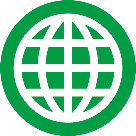 Our SchoolOur SchoolOur SchoolOur SchoolOur SchoolOur SchoolOur SchoolKnowledge categories Year 1Year 1Year 1Year 2Year 2Year 2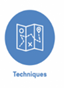 Visiting the school groundsTasks:Senses walk. PhotographsVisiting the school groundsTasks:Senses walk. PhotographsVisiting the school groundsTasks:Senses walk. PhotographsVisiting the local area surrounding schoolTasks: Chatterbox to collate what observeTally charts Environmental Survey (Litter, traffic etc)Drawing mapsVisiting the local area surrounding schoolTasks: Chatterbox to collate what observeTally charts Environmental Survey (Litter, traffic etc)Drawing mapsVisiting the local area surrounding schoolTasks: Chatterbox to collate what observeTally charts Environmental Survey (Litter, traffic etc)Drawing mapsSt Helens and Nairobi including weatherSt Helens and Nairobi including weatherSt Helens and Nairobi including weatherSt Helens and Nairobi including weatherSt Helens and Nairobi including weatherSt Helens and Nairobi including weatherSt Helens and Nairobi including weatherKnowledge categories Year 1Year 1Year 1Year 2Year 2Year 2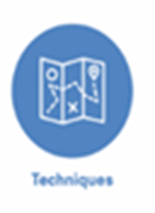 Visit to Sutton ParkTasks:Compare Sutton Park to Nairobi National ParkVisit to Sutton ParkTasks:Compare Sutton Park to Nairobi National ParkVisit to Sutton ParkTasks:Compare Sutton Park to Nairobi National ParkVisit to St. Helens Town Hall to visit the Mayor. (If this is not possible arrange for the Mayor to visit school)Tasks:PhotographsQuestion generatorVisit to St. Helens Town Hall to visit the Mayor. (If this is not possible arrange for the Mayor to visit school)Tasks:PhotographsQuestion generatorVisit to St. Helens Town Hall to visit the Mayor. (If this is not possible arrange for the Mayor to visit school)Tasks:PhotographsQuestion generatorMountainsMountainsMountainsMountainsMountainsMountainsMountainsKnowledge categoriesYear 3 and 4 Year 3 and 4 Year 3 and 4 Year 3 and 4 Year 3 and 4 Year 3 and 4 Visit Billinge HillTasks PhotographsSketches Follow up research Visit Billinge HillTasks PhotographsSketches Follow up research Visit Billinge HillTasks PhotographsSketches Follow up research Visit Billinge HillTasks PhotographsSketches Follow up research Visit Billinge HillTasks PhotographsSketches Follow up research Visit Billinge HillTasks PhotographsSketches Follow up research International TransportationInternational TransportationInternational TransportationInternational TransportationInternational TransportationInternational TransportationInternational TransportationKnowledge categoriesKnowledge categoriesKnowledge categoriesYear 3 and Year 4 Year 3 and Year 4 Year 3 and Year 4 Year 3 and Year 4 Visit to Morrisons TasksLook at food packaging, where does our food originate from? Morrisons staff to lead visit. Visit to Morrisons TasksLook at food packaging, where does our food originate from? Morrisons staff to lead visit. Visit to Morrisons TasksLook at food packaging, where does our food originate from? Morrisons staff to lead visit. Visit to Morrisons TasksLook at food packaging, where does our food originate from? Morrisons staff to lead visit. Landscapes of the UKLandscapes of the UKLandscapes of the UKLandscapes of the UKLandscapes of the UKLandscapes of the UKLandscapes of the UKKnowledge categoriesKnowledge categoriesKnowledge categoriesYear 5 Year 5 Year 5 Year 6 Visit to the Weir Tasks:Chatterbox to collate what observeEnvironmental Survey Sketches Visit to the Weir Tasks:Chatterbox to collate what observeEnvironmental Survey Sketches Visit to the Weir Tasks:Chatterbox to collate what observeEnvironmental Survey Sketches Visit to Sutton Mill Dam Tasks:Chatterbox to collate what observeEnvironmental Survey SketchesBiomes and Climate Zones Biomes and Climate Zones Biomes and Climate Zones Biomes and Climate Zones Biomes and Climate Zones Biomes and Climate Zones Biomes and Climate Zones Knowledge categoriesKnowledge categoriesYear 5 Year 5 Year 5 Year 6 Year 6 Visit to Butterfly World at Victoria ParkTasks:Chatterbox to collate what observeVisit to Butterfly World at Victoria ParkTasks:Chatterbox to collate what observeVisit to Butterfly World at Victoria ParkTasks:Chatterbox to collate what observeVisit to Griffin Wood Tasks: Chatterbox to collate ideasQuestion generator Compare and contrast to a rainforest.  Visit to Griffin Wood Tasks: Chatterbox to collate ideasQuestion generator Compare and contrast to a rainforest.  